29 maja 2020r.piątekTemat dnia: Dobro i piękno Dzisiaj na zajęciach:Będziesz opowiadać o przejawach dobra i piękna, które spotykasz w swoim bliższym i dalszym otoczeniu, w świecie, a także w literaturzePrzeczytasz czeską baśń o stworzeniu owieczki i kozy.Opiszesz te zwierzęta na podstawie zgromadzonego słownictwa.Wyjaśnisz podane zwroty związane z tymi zwierzętami.Przypomnisz zasady zasadę pisowni wyrazów z ó wymiennymEdukacja polonistyczna:Przeczytaj pytania i odpowiedz na nie ustnie:Co można zrobić, aby sprawić radość mamie, tacie i swojemu rodzeństwu? Czy łatwo jest sprawiać radość innym? Uzasadnij. Czy często sprawiacie radość swoim bliskim, koleżankom, kolegom? Podaj przykłady.Co twoim zdaniem oznacza słowo dobro? Czym jest piękno?Gdzie możemy spotkać przejawy dobra i piękna?Pomyśl i podaj przykłady dobra i piękna w domu, w szkole, na podwórku, 
w mediach.Otwórz podr. pol.-społ. cz.2 na str. 54–55. https://flipbooki.mac.pl/ew/otoja_pol_spol_kl2_cz2/mobile/index.html#p=56 .Przeczytaj samodzielnie lub z niewielką pomocą rodzica bajkę czeską „Jak Pan Bóg stworzył owieczki?”. Pamiętaj o głośnym, wyraźnym i poprawnym czytaniu.Czym chciał się zająć Pan Bóg, gdy już wszystko stworzył? W jaki sposób Pan Bóg stworzył owieczkę? Kto pozazdrościł Panu Bogu i postanowił, że zrobi to samo? Dlaczego diabłu nie udało się stworzenie owieczki? Przeczytajcie fragmenty opisujące owieczkę, którą stworzył Bóg i kozę stworzoną przez diabła. Opiszcie różnice między kozami i owcami. Jak myślicie, dlaczego te zwierzęta się różnią? Masz w domu książkę , w której bohaterami są zwierzęta? Przeczytaj nazwisko autora, tytuły legend, baśni i bajek, w których bohaterami są zwierzęta. Z jakiego kraju pochodzi ta literatura. .Opisujemy kozę i owcę – otwórz ćwiczenia pol.-społ. cz.4 na str. 38.https://flipbooki.mac.pl/ew/oto-ja-klasa2-cwi-hum-4/mobile/index.html#p=40 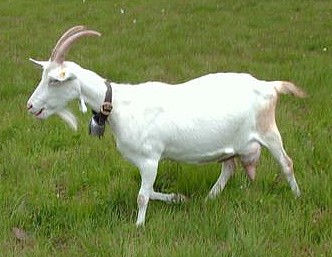 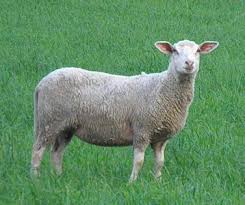 koza 				owca.Popatrz na ilustracje i odpowiedz na pytania:bródka – jaka? krótka, biała, spiczastapyszczek – jaki?ogonek – jaki?racica – jaka? rogi – jakie?uszy – jakie?oczy – jakie? sierść – jaka? .Wykonaj w ćwiczeniach do języka polskiego zadania 1 i 2 str. 38.Otwórz zeszyt do j. polskiego. Napisz dzisiejszą datę i temat: Opisujemy wygląd zwierząt..Zapisz w zeszycie opis kozy lub owcy wg planu (polecenie przy niebieskim domku).Plan opisu zwierzęcia:Gatunek zwierzęcia ( np. łoś, duży ssak lądowy)Wygląd zewnętrzny:Łeb: np. mały, duży, wydłużony, oczy, uszy, bródka..Szyja: np. krótka, masywna, długa..Tułów: np. krępy.Nogi: np. krótkie, długie, silne, racice, małe…Sierść: np. biała, ciemna, gładka, puszysta…Tryb życia np. tereny trawiaste, towarzyskie, żyją w stadach, dzienny tryb życiaOgólne wrażenie.Wykonaj w ćwiczeniach do języka polskiego zadania 3 i 4 str. 39. ( podpowiedź do zadania 4: „Legenda o smoku wawelskim”, „ Legenda o poznańskich koziołkach”).Przypomnij sobie zasady pisowni ó wymiennego. Na jakie samogłoski w wyrazach pokrewnych wymienia się „ó”?  ó           na o, a lub e.http://pisupisu.pl/3/ortografia/wymieniamy-o-przesuwanka  .Wykonaj zadanie 5 str. 39.Religia:Maryja - Matka Pana Jezusa jest Matką wszystkich ludzi. Troszczyła się o swego Syna i troszczy się 
o nas. Każdy z nas ma mamę, która też się o nas troszczy. We wtorek było piękne i wzruszające święto – DZIEŃ MATKI, pomyśl o swojej mamie. Ile czasu ci poświęca? Jak bardzo się o Ciebie troszczy? Poproś Matkę Bożą o łaskę zdrowia, szczęścia dla swojej mamy. Pomyśl co możesz ofiarować jej ? Śpiewamy 
w pieśni: "Maryjo ja Twe dziecię, o podaj mi swą dłoń, Matko bądź z nami w każdy czas. Pozdrawiam pani katechetka.A teraz zrób sobie przerwę na zabawę.Przeczytaj dzisiaj fragment wybranej przez siebie książki z domowej biblioteki.Miłego dnia! Pani Kasia Raczyk